Załącznik nr 20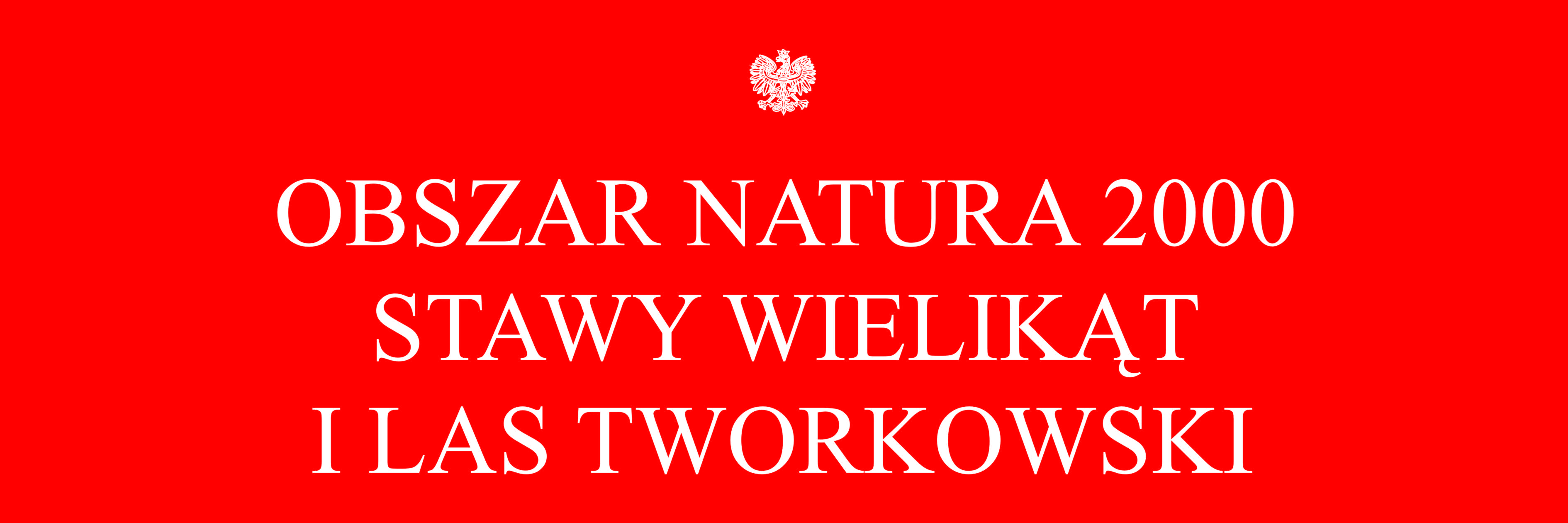 